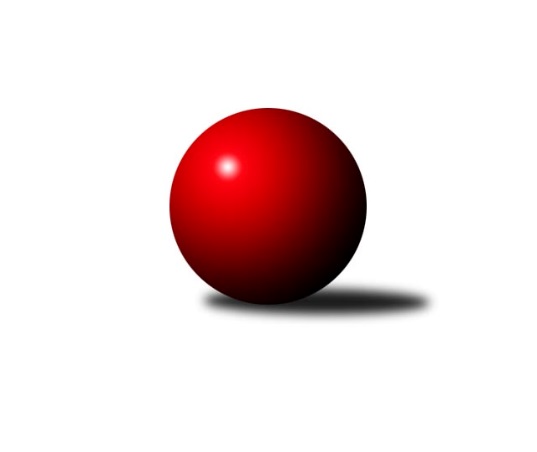 Č.6Ročník 2018/2019	27.5.2024 2. KLM A 2018/2019Statistika 6. kolaTabulka družstev:		družstvo	záp	výh	rem	proh	skore	sety	průměr	body	plné	dorážka	chyby	1.	TJ Lokomotiva Trutnov	6	6	0	0	35.0 : 13.0 	(80.5 : 63.5)	3334	12	2208	1126	18.3	2.	KK SDS Sadská	6	5	0	1	33.0 : 15.0 	(84.5 : 59.5)	3358	10	2220	1138	16.3	3.	TJ Červený Kostelec	6	5	0	1	30.0 : 18.0 	(72.5 : 71.5)	3267	10	2194	1073	29.5	4.	Vltavan Loučovice	6	3	1	2	26.0 : 22.0 	(81.0 : 63.0)	3219	7	2169	1050	29.5	5.	KK Kosmonosy	6	3	0	3	26.0 : 22.0 	(78.5 : 65.5)	3239	6	2161	1078	28.2	6.	TJ Slovan Karlovy Vary	6	3	0	3	25.5 : 22.5 	(77.0 : 67.0)	3313	6	2198	1115	22.3	7.	TJ Sokol Kdyně	6	3	0	3	23.0 : 25.0 	(67.5 : 76.5)	3219	6	2174	1045	28.3	8.	SKK Bohušovice	6	2	1	3	20.5 : 27.5 	(65.0 : 79.0)	3199	5	2174	1025	30.3	9.	TJ Kuželky Česká Lípa	6	2	0	4	17.0 : 31.0 	(65.5 : 78.5)	3240	4	2183	1058	32.2	10.	TJ Start Rychnov n. Kn.	6	1	1	4	22.0 : 26.0 	(72.0 : 72.0)	3271	3	2209	1063	31.5	11.	SKK Vrchlabí	6	1	0	5	16.0 : 32.0 	(64.0 : 80.0)	3164	2	2154	1010	36.3	12.	TJ Lomnice	6	0	1	5	14.0 : 34.0 	(56.0 : 88.0)	3151	1	2141	1010	30.8Tabulka doma:		družstvo	záp	výh	rem	proh	skore	sety	průměr	body	maximum	minimum	1.	TJ Slovan Karlovy Vary	3	3	0	0	18.5 : 5.5 	(47.0 : 25.0)	3327	6	3368	3281	2.	TJ Lokomotiva Trutnov	3	3	0	0	18.0 : 6.0 	(38.0 : 34.0)	3374	6	3469	3298	3.	TJ Červený Kostelec	3	3	0	0	17.0 : 7.0 	(38.0 : 34.0)	3307	6	3375	3240	4.	KK SDS Sadská	4	3	0	1	21.0 : 11.0 	(53.0 : 43.0)	3411	6	3487	3356	5.	Vltavan Loučovice	3	2	0	1	15.0 : 9.0 	(45.0 : 27.0)	3084	4	3146	3052	6.	KK Kosmonosy	3	2	0	1	14.0 : 10.0 	(40.5 : 31.5)	3322	4	3332	3309	7.	TJ Sokol Kdyně	3	2	0	1	14.0 : 10.0 	(36.0 : 36.0)	3284	4	3320	3239	8.	TJ Start Rychnov n. Kn.	3	1	1	1	15.0 : 9.0 	(42.0 : 30.0)	3375	3	3562	3206	9.	SKK Bohušovice	3	1	1	1	12.0 : 12.0 	(35.0 : 37.0)	3134	3	3264	2976	10.	TJ Kuželky Česká Lípa	2	1	0	1	8.0 : 8.0 	(24.0 : 24.0)	3361	2	3390	3332	11.	SKK Vrchlabí	3	1	0	2	10.0 : 14.0 	(34.0 : 38.0)	3211	2	3288	3153	12.	TJ Lomnice	3	0	0	3	5.0 : 19.0 	(26.0 : 46.0)	3099	0	3192	3039Tabulka venku:		družstvo	záp	výh	rem	proh	skore	sety	průměr	body	maximum	minimum	1.	TJ Lokomotiva Trutnov	3	3	0	0	17.0 : 7.0 	(42.5 : 29.5)	3320	6	3389	3243	2.	KK SDS Sadská	2	2	0	0	12.0 : 4.0 	(31.5 : 16.5)	3331	4	3402	3260	3.	TJ Červený Kostelec	3	2	0	1	13.0 : 11.0 	(34.5 : 37.5)	3253	4	3355	3054	4.	Vltavan Loučovice	3	1	1	1	11.0 : 13.0 	(36.0 : 36.0)	3264	3	3420	3179	5.	KK Kosmonosy	3	1	0	2	12.0 : 12.0 	(38.0 : 34.0)	3211	2	3300	3065	6.	TJ Sokol Kdyně	3	1	0	2	9.0 : 15.0 	(31.5 : 40.5)	3197	2	3288	3069	7.	SKK Bohušovice	3	1	0	2	8.5 : 15.5 	(30.0 : 42.0)	3220	2	3359	3101	8.	TJ Kuželky Česká Lípa	4	1	0	3	9.0 : 23.0 	(41.5 : 54.5)	3210	2	3385	3057	9.	TJ Lomnice	3	0	1	2	9.0 : 15.0 	(30.0 : 42.0)	3168	1	3218	3127	10.	TJ Slovan Karlovy Vary	3	0	0	3	7.0 : 17.0 	(30.0 : 42.0)	3308	0	3384	3258	11.	TJ Start Rychnov n. Kn.	3	0	0	3	7.0 : 17.0 	(30.0 : 42.0)	3237	0	3304	3169	12.	SKK Vrchlabí	3	0	0	3	6.0 : 18.0 	(30.0 : 42.0)	3148	0	3267	2965Tabulka podzimní části:		družstvo	záp	výh	rem	proh	skore	sety	průměr	body	doma	venku	1.	TJ Lokomotiva Trutnov	6	6	0	0	35.0 : 13.0 	(80.5 : 63.5)	3334	12 	3 	0 	0 	3 	0 	0	2.	KK SDS Sadská	6	5	0	1	33.0 : 15.0 	(84.5 : 59.5)	3358	10 	3 	0 	1 	2 	0 	0	3.	TJ Červený Kostelec	6	5	0	1	30.0 : 18.0 	(72.5 : 71.5)	3267	10 	3 	0 	0 	2 	0 	1	4.	Vltavan Loučovice	6	3	1	2	26.0 : 22.0 	(81.0 : 63.0)	3219	7 	2 	0 	1 	1 	1 	1	5.	KK Kosmonosy	6	3	0	3	26.0 : 22.0 	(78.5 : 65.5)	3239	6 	2 	0 	1 	1 	0 	2	6.	TJ Slovan Karlovy Vary	6	3	0	3	25.5 : 22.5 	(77.0 : 67.0)	3313	6 	3 	0 	0 	0 	0 	3	7.	TJ Sokol Kdyně	6	3	0	3	23.0 : 25.0 	(67.5 : 76.5)	3219	6 	2 	0 	1 	1 	0 	2	8.	SKK Bohušovice	6	2	1	3	20.5 : 27.5 	(65.0 : 79.0)	3199	5 	1 	1 	1 	1 	0 	2	9.	TJ Kuželky Česká Lípa	6	2	0	4	17.0 : 31.0 	(65.5 : 78.5)	3240	4 	1 	0 	1 	1 	0 	3	10.	TJ Start Rychnov n. Kn.	6	1	1	4	22.0 : 26.0 	(72.0 : 72.0)	3271	3 	1 	1 	1 	0 	0 	3	11.	SKK Vrchlabí	6	1	0	5	16.0 : 32.0 	(64.0 : 80.0)	3164	2 	1 	0 	2 	0 	0 	3	12.	TJ Lomnice	6	0	1	5	14.0 : 34.0 	(56.0 : 88.0)	3151	1 	0 	0 	3 	0 	1 	2Tabulka jarní části:		družstvo	záp	výh	rem	proh	skore	sety	průměr	body	doma	venku	1.	TJ Kuželky Česká Lípa	0	0	0	0	0.0 : 0.0 	(0.0 : 0.0)	0	0 	0 	0 	0 	0 	0 	0 	2.	TJ Sokol Kdyně	0	0	0	0	0.0 : 0.0 	(0.0 : 0.0)	0	0 	0 	0 	0 	0 	0 	0 	3.	TJ Lomnice	0	0	0	0	0.0 : 0.0 	(0.0 : 0.0)	0	0 	0 	0 	0 	0 	0 	0 	4.	TJ Lokomotiva Trutnov	0	0	0	0	0.0 : 0.0 	(0.0 : 0.0)	0	0 	0 	0 	0 	0 	0 	0 	5.	SKK Vrchlabí	0	0	0	0	0.0 : 0.0 	(0.0 : 0.0)	0	0 	0 	0 	0 	0 	0 	0 	6.	TJ Slovan Karlovy Vary	0	0	0	0	0.0 : 0.0 	(0.0 : 0.0)	0	0 	0 	0 	0 	0 	0 	0 	7.	KK Kosmonosy	0	0	0	0	0.0 : 0.0 	(0.0 : 0.0)	0	0 	0 	0 	0 	0 	0 	0 	8.	TJ Červený Kostelec	0	0	0	0	0.0 : 0.0 	(0.0 : 0.0)	0	0 	0 	0 	0 	0 	0 	0 	9.	KK SDS Sadská	0	0	0	0	0.0 : 0.0 	(0.0 : 0.0)	0	0 	0 	0 	0 	0 	0 	0 	10.	SKK Bohušovice	0	0	0	0	0.0 : 0.0 	(0.0 : 0.0)	0	0 	0 	0 	0 	0 	0 	0 	11.	Vltavan Loučovice	0	0	0	0	0.0 : 0.0 	(0.0 : 0.0)	0	0 	0 	0 	0 	0 	0 	0 	12.	TJ Start Rychnov n. Kn.	0	0	0	0	0.0 : 0.0 	(0.0 : 0.0)	0	0 	0 	0 	0 	0 	0 	0 Zisk bodů pro družstvo:		jméno hráče	družstvo	body	zápasy	v %	dílčí body	sety	v %	1.	Václav Hlaváč st.	TJ Slovan Karlovy Vary 	6	/	6	(100%)	20	/	24	(83%)	2.	Roman Straka 	TJ Lokomotiva Trutnov  	6	/	6	(100%)	16	/	24	(67%)	3.	Štěpán Schuster 	TJ Červený Kostelec   	6	/	6	(100%)	15	/	24	(63%)	4.	Ladislav Urban 	TJ Slovan Karlovy Vary 	5	/	5	(100%)	16	/	20	(80%)	5.	Miroslav Pešadík 	Vltavan Loučovice 	5	/	6	(83%)	19	/	24	(79%)	6.	Aleš Košnar 	KK SDS Sadská 	5	/	6	(83%)	18	/	24	(75%)	7.	Josef Rubanický 	TJ Kuželky Česká Lípa  	5	/	6	(83%)	17.5	/	24	(73%)	8.	Tomáš Pavlík 	TJ Slovan Karlovy Vary 	5	/	6	(83%)	17	/	24	(71%)	9.	Luboš Beneš 	KK Kosmonosy  	5	/	6	(83%)	16.5	/	24	(69%)	10.	Václav Schejbal 	KK SDS Sadská 	5	/	6	(83%)	15.5	/	24	(65%)	11.	Tomáš Bek 	KK SDS Sadská 	4	/	5	(80%)	16.5	/	20	(83%)	12.	Milan Perníček 	SKK Bohušovice 	4	/	5	(80%)	15	/	20	(75%)	13.	Jiří Vondráček 	KK Kosmonosy  	4	/	5	(80%)	12.5	/	20	(63%)	14.	Michal Rolf 	TJ Lokomotiva Trutnov  	4	/	5	(80%)	11.5	/	20	(58%)	15.	David Urbánek 	TJ Start Rychnov n. Kn. 	4	/	6	(67%)	15	/	24	(63%)	16.	Josef Fidrant 	TJ Sokol Kdyně 	4	/	6	(67%)	13.5	/	24	(56%)	17.	Daniel Balcar 	TJ Červený Kostelec   	3	/	3	(100%)	7.5	/	12	(63%)	18.	Petr Holý 	TJ Lokomotiva Trutnov  	3	/	4	(75%)	11.5	/	16	(72%)	19.	Marek Žoudlík 	TJ Lokomotiva Trutnov  	3	/	4	(75%)	11	/	16	(69%)	20.	Libor Dušek 	Vltavan Loučovice 	3	/	4	(75%)	10	/	16	(63%)	21.	David Machálek 	TJ Sokol Kdyně 	3	/	4	(75%)	10	/	16	(63%)	22.	Vojtěch Šípek 	TJ Start Rychnov n. Kn. 	3	/	4	(75%)	10	/	16	(63%)	23.	Jaromír Hnát 	SKK Bohušovice 	3	/	5	(60%)	15	/	20	(75%)	24.	Daniel Bouda 	TJ Červený Kostelec   	3	/	5	(60%)	13	/	20	(65%)	25.	Robert Weis 	Vltavan Loučovice 	3	/	5	(60%)	11.5	/	20	(58%)	26.	Lukáš Trýzna 	SKK Vrchlabí  	3	/	5	(60%)	11.5	/	20	(58%)	27.	Martin Mýl 	TJ Červený Kostelec   	3	/	5	(60%)	11	/	20	(55%)	28.	Viktor Pytlík 	TJ Sokol Kdyně 	3	/	5	(60%)	10.5	/	20	(53%)	29.	Roman Pek 	SKK Vrchlabí  	3	/	5	(60%)	10	/	20	(50%)	30.	Štěpán Diosegi 	TJ Lomnice 	3	/	5	(60%)	10	/	20	(50%)	31.	Marek Zívr 	SKK Vrchlabí  	3	/	5	(60%)	10	/	20	(50%)	32.	Martin Schejbal 	KK SDS Sadská 	3	/	5	(60%)	9	/	20	(45%)	33.	Petr Miláček 	KK SDS Sadská 	3	/	6	(50%)	13	/	24	(54%)	34.	Ladislav Šourek 	SKK Bohušovice 	3	/	6	(50%)	12	/	24	(50%)	35.	Jiří Semerád 	SKK Bohušovice 	3	/	6	(50%)	12	/	24	(50%)	36.	Miroslav Malý 	TJ Kuželky Česká Lípa  	3	/	6	(50%)	12	/	24	(50%)	37.	Radek Tajč 	KK Kosmonosy  	3	/	6	(50%)	12	/	24	(50%)	38.	Josef Veverka 	TJ Lomnice 	3	/	6	(50%)	11	/	24	(46%)	39.	Jiří Benda st.	TJ Sokol Kdyně 	3	/	6	(50%)	11	/	24	(46%)	40.	Roman Kindl 	TJ Start Rychnov n. Kn. 	3	/	6	(50%)	11	/	24	(46%)	41.	Martin Čihák 	TJ Start Rychnov n. Kn. 	2	/	2	(100%)	5	/	8	(63%)	42.	Josef Gondek 	Vltavan Loučovice 	2	/	3	(67%)	8.5	/	12	(71%)	43.	Tomáš Bajtalon 	KK Kosmonosy  	2	/	3	(67%)	8	/	12	(67%)	44.	Vladimír Žiško 	SKK Vrchlabí  	2	/	3	(67%)	7.5	/	12	(63%)	45.	Pavel Říha 	KK Kosmonosy  	2	/	3	(67%)	7	/	12	(58%)	46.	David Ryzák 	TJ Lokomotiva Trutnov  	2	/	3	(67%)	7	/	12	(58%)	47.	Jiří Vejvara 	TJ Lokomotiva Trutnov  	2	/	3	(67%)	6.5	/	12	(54%)	48.	Josef Krotký 	TJ Lomnice 	2	/	3	(67%)	6.5	/	12	(54%)	49.	Václav Šmída 	TJ Start Rychnov n. Kn. 	2	/	3	(67%)	5.5	/	12	(46%)	50.	Jaroslav Doškář 	KK Kosmonosy  	2	/	4	(50%)	9	/	16	(56%)	51.	Antonín Svoboda 	KK SDS Sadská 	2	/	4	(50%)	7.5	/	16	(47%)	52.	David Grössl 	TJ Sokol Kdyně 	2	/	4	(50%)	6.5	/	16	(41%)	53.	Kamil Fiebinger 	TJ Lokomotiva Trutnov  	2	/	5	(40%)	10	/	20	(50%)	54.	Jan Horn 	TJ Červený Kostelec   	2	/	5	(40%)	10	/	20	(50%)	55.	Jaroslav Suchánek 	Vltavan Loučovice 	2	/	5	(40%)	10	/	20	(50%)	56.	Jan Smolena 	Vltavan Loučovice 	2	/	5	(40%)	8.5	/	20	(43%)	57.	Jaroslav Šmejda 	TJ Start Rychnov n. Kn. 	2	/	5	(40%)	8	/	20	(40%)	58.	Václav Krysl 	TJ Slovan Karlovy Vary 	2	/	5	(40%)	8	/	20	(40%)	59.	Petr Steinz 	TJ Kuželky Česká Lípa  	2	/	6	(33%)	12	/	24	(50%)	60.	Vladimír Ludvík 	TJ Kuželky Česká Lípa  	2	/	6	(33%)	11	/	24	(46%)	61.	Petr Vaněk 	TJ Červený Kostelec   	2	/	6	(33%)	10.5	/	24	(44%)	62.	Miroslav Bubla 	TJ Lomnice 	2	/	6	(33%)	8	/	24	(33%)	63.	Petr Gálus 	TJ Start Rychnov n. Kn. 	1	/	1	(100%)	3	/	4	(75%)	64.	Martin Jirkal 	Vltavan Loučovice 	1	/	1	(100%)	3	/	4	(75%)	65.	Radek Šlouf 	Vltavan Loučovice 	1	/	1	(100%)	3	/	4	(75%)	66.	Rudolf Schimmer 	TJ Lomnice 	1	/	1	(100%)	3	/	4	(75%)	67.	Petr Novák 	KK Kosmonosy  	1	/	1	(100%)	2.5	/	4	(63%)	68.	Tomáš Limberský 	SKK Vrchlabí  	1	/	2	(50%)	4	/	8	(50%)	69.	Dalibor Chráska 	TJ Červený Kostelec   	1	/	2	(50%)	3.5	/	8	(44%)	70.	Ladislav Erben 	SKK Vrchlabí  	1	/	2	(50%)	3	/	8	(38%)	71.	Jan Renka st.	KK SDS Sadská 	1	/	2	(50%)	3	/	8	(38%)	72.	Bohumil Maněna 	TJ Lomnice 	1	/	3	(33%)	3	/	12	(25%)	73.	Marek Plšek 	TJ Lokomotiva Trutnov  	1	/	4	(25%)	7	/	16	(44%)	74.	Miroslav Šuba 	Vltavan Loučovice 	1	/	4	(25%)	6.5	/	16	(41%)	75.	Jakub Seniura 	TJ Start Rychnov n. Kn. 	1	/	5	(20%)	10.5	/	20	(53%)	76.	Tomáš Timura 	TJ Sokol Kdyně 	1	/	5	(20%)	8	/	20	(40%)	77.	Jiří Guba 	TJ Lomnice 	1	/	5	(20%)	7	/	20	(35%)	78.	Dušan Plocek 	KK Kosmonosy  	1	/	5	(20%)	7	/	20	(35%)	79.	Jindřich Dvořák 	TJ Sokol Kdyně 	1	/	5	(20%)	7	/	20	(35%)	80.	Hubert Guba 	TJ Lomnice 	1	/	5	(20%)	6	/	20	(30%)	81.	Tomáš Svoboda 	SKK Bohušovice 	1	/	5	(20%)	4	/	20	(20%)	82.	Martin Najman 	TJ Kuželky Česká Lípa  	1	/	6	(17%)	7	/	24	(29%)	83.	Radek Šípek 	SKK Bohušovice 	0.5	/	2	(25%)	2	/	8	(25%)	84.	Pavel Staša 	TJ Slovan Karlovy Vary 	0.5	/	3	(17%)	5	/	12	(42%)	85.	Dalibor Ksandr 	TJ Start Rychnov n. Kn. 	0	/	1	(0%)	2	/	4	(50%)	86.	Zdeněk Chvátal 	TJ Lomnice 	0	/	1	(0%)	1.5	/	4	(38%)	87.	Oldřich Krsek 	TJ Start Rychnov n. Kn. 	0	/	1	(0%)	1	/	4	(25%)	88.	Martin Trakal 	TJ Slovan Karlovy Vary 	0	/	1	(0%)	1	/	4	(25%)	89.	Michal Kala 	TJ Start Rychnov n. Kn. 	0	/	1	(0%)	1	/	4	(25%)	90.	Jiří Miláček 	KK SDS Sadská 	0	/	1	(0%)	0	/	4	(0%)	91.	Matěj Stančík 	TJ Start Rychnov n. Kn. 	0	/	1	(0%)	0	/	4	(0%)	92.	Jan Klíma 	SKK Bohušovice 	0	/	2	(0%)	1	/	8	(13%)	93.	František Adamů st.	TJ Červený Kostelec   	0	/	2	(0%)	1	/	8	(13%)	94.	Jaroslav Páv 	TJ Slovan Karlovy Vary 	0	/	3	(0%)	3	/	12	(25%)	95.	Martin Maršík 	SKK Vrchlabí  	0	/	4	(0%)	5	/	16	(31%)	96.	Ondřej Stránský 	SKK Vrchlabí  	0	/	4	(0%)	4	/	16	(25%)	97.	Roman Sýs 	SKK Vrchlabí  	0	/	5	(0%)	6	/	20	(30%)	98.	Lukáš Dařílek 	SKK Bohušovice 	0	/	5	(0%)	4	/	20	(20%)	99.	Tomáš Beck st.	TJ Slovan Karlovy Vary 	0	/	5	(0%)	4	/	20	(20%)	100.	Marek Kyzivát 	TJ Kuželky Česká Lípa  	0	/	5	(0%)	4	/	20	(20%)Průměry na kuželnách:		kuželna	průměr	plné	dorážka	chyby	výkon na hráče	1.	Přelouč, 1-4	3369	2228	1141	20.8	(561.6)	2.	TJ Kuželky Česká Lípa, 1-4	3352	2211	1141	33.3	(558.8)	3.	Rychnov nad Kněžnou, 1-4	3346	2261	1084	29.5	(557.7)	4.	Trutnov, 1-4	3317	2221	1095	23.5	(552.9)	5.	KK Kosmonosy, 1-6	3302	2182	1119	24.5	(550.4)	6.	TJ Sokol Kdyně, 1-4	3288	2213	1075	25.7	(548.1)	7.	SKK Nachod, 1-4	3282	2210	1071	29.5	(547.0)	8.	Vrchlabí, 1-4	3238	2165	1073	29.8	(539.8)	9.	Karlovy Vary, 1-4	3229	2167	1061	26.3	(538.3)	10.	Bohušovice, 1-4	3143	2114	1028	27.3	(523.9)	11.	Lomnice, 1-4	3133	2128	1004	32.5	(522.2)	12.	Český Krumlov, 1-4	3056	2084	972	35.2	(509.5)Nejlepší výkony na kuželnách:Přelouč, 1-4KK SDS Sadská	3487	2. kolo	Václav Hlaváč st.	TJ Slovan Karlovy Vary	628	3. koloKK SDS Sadská	3402	1. kolo	Václav Schejbal 	KK SDS Sadská	607	6. koloKK SDS Sadská	3400	3. kolo	Václav Schejbal 	KK SDS Sadská	602	3. koloTJ Slovan Karlovy Vary	3384	3. kolo	Martin Schejbal 	KK SDS Sadská	601	2. koloSKK Bohušovice	3359	6. kolo	Tomáš Pavlík 	TJ Slovan Karlovy Vary	598	3. koloKK SDS Sadská	3356	6. kolo	Václav Schejbal 	KK SDS Sadská	596	1. koloTJ Červený Kostelec  	3350	1. kolo	Štěpán Schuster 	TJ Červený Kostelec  	595	1. koloTJ Kuželky Česká Lípa 	3221	2. kolo	Václav Schejbal 	KK SDS Sadská	595	2. kolo		. kolo	Josef Rubanický 	TJ Kuželky Česká Lípa 	590	2. kolo		. kolo	Aleš Košnar 	KK SDS Sadská	587	1. koloTJ Kuželky Česká Lípa, 1-4Vltavan Loučovice	3420	6. kolo	Josef Gondek 	Vltavan Loučovice	629	6. koloTJ Kuželky Česká Lípa 	3390	6. kolo	Josef Rubanický 	TJ Kuželky Česká Lípa 	607	6. koloTJ Kuželky Česká Lípa 	3332	4. kolo	Luboš Beneš 	KK Kosmonosy 	592	4. koloKK Kosmonosy 	3269	4. kolo	Miroslav Pešadík 	Vltavan Loučovice	586	6. kolo		. kolo	Marek Kyzivát 	TJ Kuželky Česká Lípa 	584	4. kolo		. kolo	Vladimír Ludvík 	TJ Kuželky Česká Lípa 	582	6. kolo		. kolo	Miroslav Malý 	TJ Kuželky Česká Lípa 	582	4. kolo		. kolo	Miroslav Malý 	TJ Kuželky Česká Lípa 	571	6. kolo		. kolo	Petr Steinz 	TJ Kuželky Česká Lípa 	567	4. kolo		. kolo	Jan Smolena 	Vltavan Loučovice	562	6. koloRychnov nad Kněžnou, 1-4TJ Start Rychnov n. Kn.	3562	5. kolo	Vojtěch Šípek 	TJ Start Rychnov n. Kn.	637	5. koloTJ Lokomotiva Trutnov 	3389	3. kolo	Jakub Seniura 	TJ Start Rychnov n. Kn.	625	5. koloTJ Kuželky Česká Lípa 	3385	5. kolo	Václav Šmída 	TJ Start Rychnov n. Kn.	601	5. koloTJ Start Rychnov n. Kn.	3356	3. kolo	Marek Kyzivát 	TJ Kuželky Česká Lípa 	597	5. koloTJ Start Rychnov n. Kn.	3206	1. kolo	Kamil Fiebinger 	TJ Lokomotiva Trutnov 	596	3. koloVltavan Loučovice	3179	1. kolo	Roman Straka 	TJ Lokomotiva Trutnov 	590	3. kolo		. kolo	Miroslav Malý 	TJ Kuželky Česká Lípa 	586	5. kolo		. kolo	David Urbánek 	TJ Start Rychnov n. Kn.	585	5. kolo		. kolo	David Urbánek 	TJ Start Rychnov n. Kn.	580	3. kolo		. kolo	Martin Čihák 	TJ Start Rychnov n. Kn.	576	3. koloTrutnov, 1-4TJ Lokomotiva Trutnov 	3469	6. kolo	Roman Straka 	TJ Lokomotiva Trutnov 	600	6. koloTJ Lokomotiva Trutnov 	3356	2. kolo	Kamil Fiebinger 	TJ Lokomotiva Trutnov 	596	6. koloKK Kosmonosy 	3300	2. kolo	Jindřich Dvořák 	TJ Sokol Kdyně	591	6. koloTJ Lokomotiva Trutnov 	3298	4. kolo	Luboš Beneš 	KK Kosmonosy 	591	2. koloTJ Sokol Kdyně	3288	6. kolo	Roman Straka 	TJ Lokomotiva Trutnov 	590	2. koloVltavan Loučovice	3194	4. kolo	Michal Rolf 	TJ Lokomotiva Trutnov 	588	6. kolo		. kolo	Kamil Fiebinger 	TJ Lokomotiva Trutnov 	581	2. kolo		. kolo	Marek Plšek 	TJ Lokomotiva Trutnov 	574	6. kolo		. kolo	Tomáš Timura 	TJ Sokol Kdyně	573	6. kolo		. kolo	Petr Holý 	TJ Lokomotiva Trutnov 	573	4. koloKK Kosmonosy, 1-6TJ Červený Kostelec  	3355	3. kolo	Martin Mýl 	TJ Červený Kostelec  	596	3. koloKK Kosmonosy 	3332	1. kolo	Daniel Balcar 	TJ Červený Kostelec  	583	3. koloKK Kosmonosy 	3324	5. kolo	Pavel Říha 	KK Kosmonosy 	581	5. koloKK Kosmonosy 	3309	3. kolo	Luboš Beneš 	KK Kosmonosy 	574	3. koloTJ Slovan Karlovy Vary	3283	5. kolo	Luboš Beneš 	KK Kosmonosy 	574	1. koloSKK Vrchlabí 	3212	1. kolo	Štěpán Schuster 	TJ Červený Kostelec  	571	3. kolo		. kolo	Tomáš Pavlík 	TJ Slovan Karlovy Vary	568	5. kolo		. kolo	Tomáš Bajtalon 	KK Kosmonosy 	567	1. kolo		. kolo	Radek Tajč 	KK Kosmonosy 	566	5. kolo		. kolo	Ladislav Urban 	TJ Slovan Karlovy Vary	565	5. koloTJ Sokol Kdyně, 1-4KK SDS Sadská	3402	5. kolo	Václav Schejbal 	KK SDS Sadská	622	5. koloTJ Sokol Kdyně	3320	1. kolo	Tomáš Bek 	KK SDS Sadská	620	5. koloTJ Sokol Kdyně	3294	3. kolo	Václav Hlaváč st.	TJ Slovan Karlovy Vary	610	1. koloTJ Slovan Karlovy Vary	3258	1. kolo	David Machálek 	TJ Sokol Kdyně	608	3. koloTJ Sokol Kdyně	3239	5. kolo	Josef Fidrant 	TJ Sokol Kdyně	584	1. koloTJ Lomnice	3218	3. kolo	Jiří Benda st.	TJ Sokol Kdyně	574	1. kolo		. kolo	Aleš Košnar 	KK SDS Sadská	573	5. kolo		. kolo	David Machálek 	TJ Sokol Kdyně	569	5. kolo		. kolo	Bohumil Maněna 	TJ Lomnice	566	3. kolo		. kolo	Jiří Benda st.	TJ Sokol Kdyně	566	5. koloSKK Nachod, 1-4TJ Červený Kostelec  	3375	6. kolo	Štěpán Schuster 	TJ Červený Kostelec  	609	6. koloTJ Červený Kostelec  	3306	4. kolo	Vojtěch Šípek 	TJ Start Rychnov n. Kn.	589	4. koloTJ Start Rychnov n. Kn.	3304	4. kolo	Martin Čihák 	TJ Start Rychnov n. Kn.	587	4. koloSKK Vrchlabí 	3267	6. kolo	Daniel Balcar 	TJ Červený Kostelec  	582	6. koloTJ Červený Kostelec  	3240	2. kolo	Martin Mýl 	TJ Červený Kostelec  	578	2. koloSKK Bohušovice	3201	2. kolo	Petr Vaněk 	TJ Červený Kostelec  	576	6. kolo		. kolo	Ladislav Erben 	SKK Vrchlabí 	574	6. kolo		. kolo	Milan Perníček 	SKK Bohušovice	573	2. kolo		. kolo	Petr Vaněk 	TJ Červený Kostelec  	567	2. kolo		. kolo	Martin Mýl 	TJ Červený Kostelec  	567	4. koloVrchlabí, 1-4TJ Lokomotiva Trutnov 	3329	5. kolo	Lukáš Trýzna 	SKK Vrchlabí 	580	2. koloSKK Vrchlabí 	3288	2. kolo	Roman Straka 	TJ Lokomotiva Trutnov 	578	5. koloTJ Start Rychnov n. Kn.	3238	2. kolo	Petr Holý 	TJ Lokomotiva Trutnov 	576	5. koloTJ Sokol Kdyně	3233	4. kolo	Roman Kindl 	TJ Start Rychnov n. Kn.	571	2. koloSKK Vrchlabí 	3192	5. kolo	Viktor Pytlík 	TJ Sokol Kdyně	565	4. koloSKK Vrchlabí 	3153	4. kolo	David Urbánek 	TJ Start Rychnov n. Kn.	561	2. kolo		. kolo	Ladislav Erben 	SKK Vrchlabí 	556	5. kolo		. kolo	Marek Zívr 	SKK Vrchlabí 	554	5. kolo		. kolo	Vladimír Žiško 	SKK Vrchlabí 	554	2. kolo		. kolo	Marek Plšek 	TJ Lokomotiva Trutnov 	552	5. koloKarlovy Vary, 1-4TJ Slovan Karlovy Vary	3368	4. kolo	Ladislav Urban 	TJ Slovan Karlovy Vary	627	2. koloTJ Slovan Karlovy Vary	3331	2. kolo	Ladislav Urban 	TJ Slovan Karlovy Vary	620	4. koloTJ Slovan Karlovy Vary	3281	6. kolo	Václav Hlaváč st.	TJ Slovan Karlovy Vary	616	2. koloTJ Start Rychnov n. Kn.	3169	6. kolo	Ladislav Urban 	TJ Slovan Karlovy Vary	595	6. koloTJ Lomnice	3127	2. kolo	Václav Hlaváč st.	TJ Slovan Karlovy Vary	584	4. koloSKK Bohušovice	3101	4. kolo	Václav Hlaváč st.	TJ Slovan Karlovy Vary	570	6. kolo		. kolo	David Urbánek 	TJ Start Rychnov n. Kn.	567	6. kolo		. kolo	Tomáš Pavlík 	TJ Slovan Karlovy Vary	567	4. kolo		. kolo	Miroslav Bubla 	TJ Lomnice	567	2. kolo		. kolo	Milan Perníček 	SKK Bohušovice	564	4. koloBohušovice, 1-4SKK Bohušovice	3264	5. kolo	Milan Perníček 	SKK Bohušovice	635	5. koloTJ Lokomotiva Trutnov 	3243	1. kolo	Josef Rubanický 	TJ Kuželky Česká Lípa 	597	3. koloSKK Bohušovice	3162	3. kolo	Michal Rolf 	TJ Lokomotiva Trutnov 	567	1. koloTJ Lomnice	3159	5. kolo	Jaromír Hnát 	SKK Bohušovice	560	5. koloTJ Kuželky Česká Lípa 	3057	3. kolo	Petr Holý 	TJ Lokomotiva Trutnov 	558	1. koloSKK Bohušovice	2976	1. kolo	Jaromír Hnát 	SKK Bohušovice	556	3. kolo		. kolo	Jiří Guba 	TJ Lomnice	552	5. kolo		. kolo	Ladislav Šourek 	SKK Bohušovice	549	5. kolo		. kolo	Jiří Semerád 	SKK Bohušovice	545	3. kolo		. kolo	Jiří Semerád 	SKK Bohušovice	545	1. koloLomnice, 1-4KK SDS Sadská	3260	4. kolo	Petr Miláček 	KK SDS Sadská	582	4. koloTJ Lomnice	3192	4. kolo	Václav Schejbal 	KK SDS Sadská	577	4. koloTJ Kuželky Česká Lípa 	3177	1. kolo	Miroslav Malý 	TJ Kuželky Česká Lípa 	575	1. koloTJ Lomnice	3067	1. kolo	Miroslav Bubla 	TJ Lomnice	563	6. koloKK Kosmonosy 	3065	6. kolo	Josef Krotký 	TJ Lomnice	551	4. koloTJ Lomnice	3039	6. kolo	Hubert Guba 	TJ Lomnice	550	4. kolo		. kolo	Josef Rubanický 	TJ Kuželky Česká Lípa 	546	1. kolo		. kolo	Luboš Beneš 	KK Kosmonosy 	544	6. kolo		. kolo	Jan Renka st.	KK SDS Sadská	544	4. kolo		. kolo	Jiří Vondráček 	KK Kosmonosy 	541	6. koloČeský Krumlov, 1-4Vltavan Loučovice	3146	2. kolo	Viktor Pytlík 	TJ Sokol Kdyně	561	2. koloTJ Sokol Kdyně	3069	2. kolo	Libor Dušek 	Vltavan Loučovice	553	3. koloVltavan Loučovice	3055	3. kolo	Josef Gondek 	Vltavan Loučovice	546	2. koloTJ Červený Kostelec  	3054	5. kolo	Miroslav Pešadík 	Vltavan Loučovice	542	2. koloVltavan Loučovice	3052	5. kolo	Jan Horn 	TJ Červený Kostelec  	534	5. koloSKK Vrchlabí 	2965	3. kolo	Miroslav Pešadík 	Vltavan Loučovice	533	5. kolo		. kolo	Lukáš Trýzna 	SKK Vrchlabí 	530	3. kolo		. kolo	Libor Dušek 	Vltavan Loučovice	530	2. kolo		. kolo	Josef Fidrant 	TJ Sokol Kdyně	525	2. kolo		. kolo	Robert Weis 	Vltavan Loučovice	525	2. koloČetnost výsledků:	8.0 : 0.0	1x	7.0 : 1.0	6x	6.5 : 1.5	1x	6.0 : 2.0	7x	5.0 : 3.0	7x	4.0 : 4.0	2x	3.0 : 5.0	5x	2.0 : 6.0	4x	1.0 : 7.0	3x